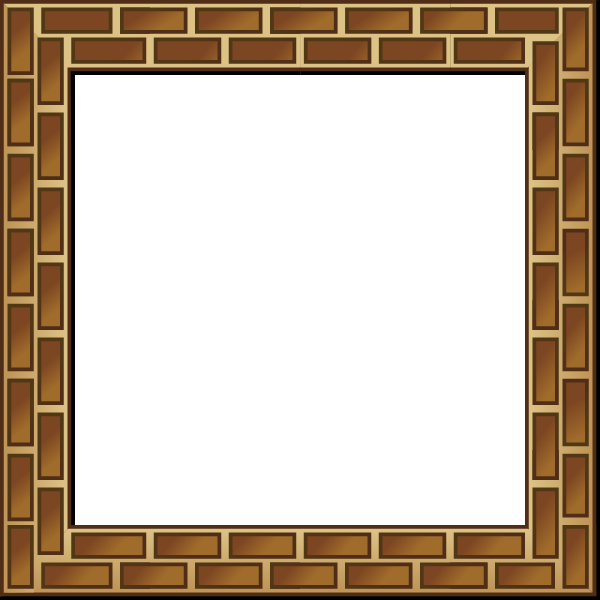 TimeCould cause red bloodSafe HandsKind WordsAgree/Disagree8-8:15A D8:15-8:35A D8:35-9:05A D9:05-9:35A D9:35-10:05A D10:05-10:35A D10:35-11:05A D11:05-11:25A D11:25-11:45A D11:50-12:20A D12:20-12:50A D12:50-1:20A D1:20-1:50A D1:50-2:20A D2:20-2:50A D